UDC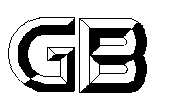    中华人民共和国国家标准P                                      GB ×××××－202×市容环境卫生和园林绿化工程术语标准Standard for Engineering Vocabulary of Urban Appearance, Environmental Sanitation and Landscape Architecture（征求意见稿）202×－××－××发布　　　　　　　　　　     202×－××－××实施征求意见稿中华人民共和国国家标准市容环境卫生和园林绿化工程术语标准Standard for Engineering Vocabulary of Urban Appearance, Environmental Sanitation and Landscape ArchitectureGB ×××××－202×批准部门：中华人民共和国住房和城乡建设部施行日期：202×年×月×日中国建筑工业出版社202×  北京前 言根据住房和城乡建设部《关于印发2019年工程建设规范和标准编制及相关工作计划的通知》（建标函〔2019〕8号）的要求，标准编制组经过广泛调查研究，认真总结行业实践经验和先进成果，参考了国内外相关标准和文献，并在广泛征求意见的基础上，经反复讨论修改，编制了本标准。本标准主要内容是：1、总则；2、基础术语；3、垃圾收运、市容与清扫保洁；4、垃圾处理处置工程；5、城市园林绿化；6、园林绿化工程；附录A中文索引；附录B英文索引。本标准由住房和城乡建设部负责管理，由上海市环境工程设计科学研究院有限公司负责技术内容的解释。使用过程中如发现有需要修改、补充之处，请将意见和有关资料提供给上海市环境工程设计科学研究院有限公司（地址：上海市徐汇区石龙路345弄11号，邮政编码：200232）。本标准主编单位：上海市环境工程设计科学研究院有限公司、中国城市建设研究院有限公司本标准参编单位：********本标准主要起草人员：********本标准主要审查人员：********目 录1	总则	12	基础术语	22.1	市容环境卫生	22.2	园林绿化	33	垃圾收运、市容与清扫保洁	63.1	垃圾收集设施	63.2	垃圾转运站	63.3	公共厕所	73.4	户外广告及招牌设施	73.5	景观照明设施	83.6	清扫保洁	84	垃圾处理处置工程	104.1	生活垃圾焚烧厂	104.2	生活垃圾卫生填埋场	124.3	厨余垃圾处理厂	154.4	建筑垃圾处理工程	184.5	园林绿化垃圾处理设施	194.6	粪便处理厂	194.7	渗沥液处理厂（站）	204.8	恶臭处理设施	215	城市园林绿化	235.1	绿地系统	235.2	城市园林绿化管理	256	园林绿化工程	266.1	总体布局	266.2	地形、土壤与水	286.3	植物	296.4	建（构）筑物与配套设施	306.5	工程项目实施与维护	31附录A：中文索引	33附录B：英文索引	46总则1.0.1 为统一我国市容环境卫生和园林绿化行业的基本术语及定义，实现专业术语的规范化、标准化，制定本标准。1.0.2 本标准适用于市容环境卫生和园林绿化工程领域的规划、建设、运行和管理等。1.0.3 市容环境卫生和园林绿化工程术语除应符合本标准的规定外，还应符合国家现行有关法律法规的规定。基础术语市容环境卫生市容 urban appearance城市外观环境的综合反映，包括与城市环境和秩序密切相关的建（构）筑物、道路、绿化、公共设施、户外广告、招牌与标志、照明、公共场所、水域、居住区、施工工地等构成的城市局部或整体景观，也称“城市容貌”、“市容景观”。环境卫生 environmental sanitation为保持城乡空间的环境卫生而实施的街巷、道路、公共场所、水域等区域的环境清洁，垃圾、粪便等固体废物收集、运输、中转、处理、处置、综合利用，环境卫生设施建设及设备配置、运行维护等，也称“环卫”。垃圾 solid waste在人类生产、生活和为生产、生活提供服务过程中，产生的对使用者失去价值的固体废物，包括生活垃圾、建筑垃圾、园林绿化垃圾等。生活垃圾 municipal solid waste (MSW)在日常生活中或者为日常生活提供服务的过程中产生的固体废物，以及法律、行政法规规定视为生活垃圾的固体废物。建筑垃圾 construction and demolition waste建设、施工单位新建、改建、扩建和拆除各类建筑物、构筑物、市政设施等以及装饰装修房屋过程中所产生的弃土、弃料及其它固体废物。园林绿化垃圾 garden waste城乡园林绿化养护过程中产生的花败、乔灌木及地被修剪物（间伐物）拔除的杂草、废弃的盆栽等以及自然产生的枯枝落叶、因刮风下雪降雨等产生的植物残体、枝条等植物性废弃材料。生活垃圾分类 MSW classify按照生活垃圾的成分、属性、利用价值、处理方式及对环境的影响，将生活垃圾划分成若干种类，进行分类投放、分类收集、分类运输和分类处理利用的过程。生活垃圾组分 MSW composition生活垃圾各物理组成成分的质量比例关系，用质量百分比表示，也称“垃圾成分”。生活垃圾低位热值 MSW low heat value (LHV)单位质量生活垃圾完全燃烧时，燃烧产物恢复到反应前生活垃圾所处温度、压力状态，并扣除其中水分汽化潜热后放出的热量，常用单位为kJ/kg或kcal/kg。清运量 waste transfer quantity收运至转运设施和直接收运至末端处理处置设施的垃圾量，常用单位为吨/日或万吨/年。处理量 waste treatment quantity收运至末端处理处置设施的垃圾量，常用单位为吨/日或万吨/年。减量化 reduction通过相应措施，在垃圾产生源头、收运和处理过程中减少垃圾量。资源化 reuse and recycling对垃圾中可回收物作为原料进行利用的过程，或通过物理、化学、生物等方法将垃圾转换、加工、回收进行再生利用或综合利用。无害化 harmless treatment采用适当技术与工程措施，杀灭垃圾中病源微生物，并使污染物（或在处理过程中产生的污染物）达到污染控制标准。处理 treatment采用物理、化学或生物等方法，实现生活垃圾减量化、无害化、资源化的过程。预处理 pre-treatment为满足主体处理单元的处理和处置要求，对垃圾、渗沥液等处理对象进行前期处理的过程。处置 disposal将垃圾置于最终归宿场所、达到环境保护规定要求的过程。园林绿化	园林绿化工程 landscape architecture engineering通过地形水系营造、植物栽植养护、园路与场地铺设、建（构）筑物和设施建造安装等，实现城市绿地功能，形成工程实体的建设活动。园林绿化工程项目 project of landscape architecture engineering以园林绿化工程作为被管理对象的一次性工程建设任务。包括：综合公园、社区公园、游园、植物园、动物园、其他专类公园、郊野型公园、道路绿化、居住区绿化、单位绿化、公共建筑绿化、广场、绿化隔离带、绿道、立体绿化，以及生态保育和生态修复等类型。公园 park具有良好的园林环境，向公众开放，以游憩为主要功能，具备相应游憩和服务设施的场所。综合公园 comprehensive park内容丰富，适合各类人群开展多种户外活动，具有完善的游憩和配套管理服务设施的公园。社区公园 neighborhood park服务周边居民开展日常游憩活动，具有基本的游憩和配套管理服务设施的公园。游园 amenity park规模较小、设施简单，具有一定游憩功能的公园。专类公园 specialized park具有特定内容或形式，有相应的游憩和配套管理服务设施的公园。植物园 botanical garden引种驯化、栽培展示、迁地保护野生植物，为公众提供科普教育和休闲游览服务的专类公园。动物园 zoological garden；zoo饲养、展示、繁育、迁地保护野生动物，为公众提供科普教育和休闲游览服务的专类公园。历史名园 historical garden；historical park体现一定历史时期或一定地域范围内代表性的造园艺术，需要特别保护的专类公园。遗址公园 ruins park以重要遗址及其背景环境为主体形成的，兼有遗址保护与展示，以及文化传承、科普教育、游憩、景观、生态等功能，体现遗址价值和文化内涵的专类公园。体育健身公园 sports and fitness park以服务公众日常的体育健身活动为主要目的，具备相应的运动场地及体育健身配套设施的专类公园。郊野型公园 country-style park城市建设用地之外，具有一定的自然生态基础，用于保护自然或文化遗存，可开展休闲、健身、科普教育等活动，具备必要的服务设施的公园。道路绿化 road greening在道路与交通设施用地内建设，具有改善道路环境质量功能的园林绿化工程项目。居住区绿化 residential greening建设在附属绿地内，为居民提供良好生态环境、优美景观和游憩活动场地的园林绿化工程项目。单位绿化 institutional greening在建设用地范围内，为办公、生产等场所营建的改善生态环境、提供游憩活动场地的园林绿化工程项目。公共建筑绿化 public building greening在建设用地范围内，用于改善公共建筑周边环境的园林绿化工程项目。绿化隔离带 green insulated belt城市中具有卫生、隔离和安全防护功能的绿地区域，以及在城市组团之间、城市周围或相邻城市之间设置的绿化空间。广场 square以开敞空间为主体，承担游憩、纪念、集会和避险等功能的城市公共活动场地。绿道 greenway以自然要素为依托和构成基础，串联城乡绿色开敞空间, 以游憩、健身为主，兼具绿色出行、生物迁徙等功能的廊道。立体绿化 structure greening在建（构）筑物及其他空间结构设施的顶面或立面进行的绿化方式，主要包括地下空间顶面、建筑屋顶、构筑物顶面、建（构）筑墙面等绿化，以及立体花坛。生态保育 ecological conservation为促进一定区域范围内的生态系统稳定存续、自然资源保护培育而采取的工程建设管理行为。生态修复 ecological restoration对生态系统受损、退化、服务功能下降的区域进行整体保护、系统修复、综合治理的过程和活动。古树名木 ancient tree and heritage tree古树与名木的统称。古树指树龄在一百年以上的树木，名木指珍贵、稀有或具有历史、文化、科研价值以及有重要纪念意义的树木。垃圾收运、市容与清扫保洁垃圾收集设施垃圾收集 waste collection通过收集点或收集站将垃圾进行集中的过程。分类收集 classified collection根据垃圾的类别分别进行收集的过程。垃圾收集点 waste collection site在住宅小区、单位、公共区域等场所按照垃圾种类与产量、居民投放距离、占地面积、收集频次等条件设置的垃圾收集的点位。垃圾收集房（间） waste storage chamber用于垃圾收集、暂存的建（构）筑物，一般放置有垃圾收集桶/箱。垃圾收集站 waste collection station用于垃圾集中收集、暂存、装箱、等待装车运走的环境卫生设施，一般放置垃圾集装箱，规模小于30t/d。垃圾转运站垃圾运输waste transport将垃圾由收集点和收集站直接运输或通过较大型的垃圾转运车（船）运输到转运设施或处理设施的过程。垃圾直运 waste direct transport将垃圾由收集点和收集站直接运输到末端处理处置场所的运输方式。垃圾转运 waste transfer transport将垃圾收集车（船）或小型垃圾运输车（船）中的垃圾转载到较大型的垃圾转运车（船）的运输方式。垃圾转运站 waste transfer station用于将垃圾收集车（船）或小型垃圾运输车（船）中的垃圾转载到较大型的垃圾转运车（船）的环境卫生设施，仅允许专业收集或运输人员出入，规模大于30t/d。垃圾转运单元 waste transfer unit转运站内接收垃圾并将其转载至转运容器的生产线或生产工位。垃圾压缩 waste compression通过专用设备将垃圾体积缩小、容重增大的方式。公共厕所公共厕所 public toilet在道路两旁或公共场所、公共建筑等处设置的供公众使用的厕所，也称“公共卫生间”、“公厕”。固定式公共厕所 fixed public toilet不能够整体移动的公共厕所及其辅助设施。独立式公共厕所 independent public toilet不依附于其它建筑物的固定式公共厕所。附属式公共厕所 attached public toilet依附于其它建筑物的固定式公共厕所。活动式公共厕所 mobile public toilet可移动、用于临时设置和使用的公共厕所，也称“活动厕所”。厕所间 compartment用于大小便、洗漱并安装了相应卫生洁具的房间。无障碍厕所间 toilets for disable people供残疾人、老年人及行动不便者使用的厕所。厕间 toilet cubical compartment供如厕者使用的隔间。第三卫生间 family toilet用于协助老、幼及行动不便者使用，可单人或多人使用的厕所间，也称“家庭卫生间”。通用厕间 gender-neutual toilet无性别限定，通过入厕锁门实现安全及隐私保护的封闭隔间。户外广告及招牌设施户外广告设施 outdoor advertising facility利用建（构）筑物、场地、设施、交通工具设置的灯箱、霓虹灯、电子显示装置、展示牌、实物造型广告或其他形式的向户外空间发布广告的设施。独立式户外广告设施 free-standing outdoor advertising facility直接设置在地面上，具有独立支承结构的户外广告设施。附属式户外广告设施 affiliated outdoor advertising facility依附于建（构）筑物或灯杆、公交车站牌、候车亭、报刊亭、电话亭、信息栏、自动售货机、自行车棚等设施设置的户外广告设施。移动式户外广告设施 mobile outdoor advertising facility利用车辆、船舶、飞艇、无人驾驶自由气球等可移动特殊载体表面设置的户外广告设施。户外招牌设施 outdoor signboard facility企事业单位、社会团体和个体工商户在其办公、生产经营场所建（构）筑物外立面或用地范围内设置的，表明其名称、字号、标识等内容的牌匾等设施。独立式户外招牌设施 free-standing outdoor signboard facility直接设置在地面上，具有独立支承结构的户外招牌设施。附属式户外招牌设施 affiliated outdoor signboard facility依附于建（构）筑物外立面设置的户外招牌设施。景观照明设施景观照明设施 landscape lighting facility在户外通过人工光以装饰和造景为目的的照明设施。泛光照明 floodlighting由投光灯照射某一情景或目标，使被照面上的照度明显高于其周围的表面照度的照明方式。轮廓照明 outline lighting；contour lighting利用灯光直接勾画建筑物和构筑物等被照对象轮廓的照明方式。内透光照明 lighting from interior light利用室内光线向室外透射的照明方式。清扫保洁清扫保洁 sweeping and cleaning为实现道路及室外公共场所持续清洁而进行的作业过程。机械化清扫保洁 mechanical sweeping and cleaning使用机动车辆、设备进行的道路及室外公共场所清扫作业和保洁作业。人工清扫保洁 manual sweeping and cleaning使用人力、非机动车及辅助工具进行的道路及室外公共场所清扫作业和保洁作业。水域保洁 water body cleaning对水面、堤岸临水侧及水上公共设施等水域整体环境进行全面清理、维护水域整洁的作业过程。水域保洁管理站 water cleaning management station具有水域打捞垃圾上岸转运、船舶停靠等功能的场所。漂浮废弃物 floating waste水面上漂浮的固体废弃杂物、暴雨和洪水的冲击物以及影响水域环境卫生质量的水生植物等。除雪作业 snow removal使用除雪机具及融雪剂，清除道路、天桥、广场等处的积雪的过程。除雪机具 snow removal equipment用于清除地面积雪的手工除雪工具和专用除雪设备。融雪剂 snow melting agent通过降低冰、雪融化温度促使冰、雪融化的化工产品。垃圾处理处置工程生活垃圾焚烧厂生活垃圾焚烧 MSW incineration利用燃烧方式对生活垃圾进行减量化、无害化处理的过程。焚烧线 incineration line为完成垃圾的焚烧处理而配置的进料、焚烧、热交换、烟气净化、灰渣收集、监测监控等全部设备和设施的总称。垃圾池 waste pit焚烧厂中用于储存入厂垃圾，同时对垃圾沥水和匀化的设施，也称“垃圾储坑”。焚烧炉 waste incinerator对生活垃圾进行焚烧处理的设备。余热锅炉 waste incineration boiler以垃圾焚烧为放热源，以水、汽工质为载热体，进行热能转换的设备。炉膛 combustion chamber；furnace焚烧炉内垃圾燃烧的空间。点火燃烧器 start-up burner用于焚烧炉启炉、停炉时对炉膛焚烧炉进行加热的装置。助燃燃烧器 auxiliary burner在焚烧炉启、停和运行时维持炉膛主控温度的装置。自动燃烧控制系统 automatic combustion control system (ACC)根据焚烧垃圾的性质和燃烧状况，通过控制给料量、炉排的速度和燃烧风量等，对设备启动、停运与运行状态进行自动控制，从而实现控制焚烧工况的系统。炉排热负荷 grate thermal load单位炉排面积、单位时间内的生活垃圾焚烧释放的热量，常用单位为kJ/(m2•h)。炉排机械负荷 grate mass load of grate单位炉排面积、单位时间内焚烧的生活垃圾质量，常用单位为kg/(m2•h)。额定垃圾焚烧量 rated waste treatment capacity单台焚烧炉设定的单位时间生活垃圾处理量，常用单位为t/d。额定蒸发量 rated evaporation在设计低位热值和额定垃圾焚烧能力等条件下，余热锅炉单位时间产生的蒸汽量，常用单位为t/h。炉膛主控温度区 the main temperature keeping space自焚烧炉最后的二次风供入点所在断面往后，可使任何工况下烟气停留时间大于或等于2s的炉膛空间，需将烟气温度控制在850℃以上的炉膛空间。烟气净化系统 flue gas cleaning system采用物理和化学方式去除垃圾焚烧烟气中的氮氧化物、酸性污染物、重金属、二噁英、颗粒物等污染物，达到排放标准要求的设施和设备的总称。干法脱酸 dry flue gas treatment利用固态消石灰或小苏打等碱性吸收剂，在一定温度条件下与焚烧烟气中的SO2、HCl等酸性污染物发生反应，从而去除酸性气体的方法。半干法脱酸 semi-dry flue gas treatment利用消石灰浆液作为吸收剂，在一定温度条件下与焚烧烟气中的SO2、HCl等酸性污染物发生反应，其中的水分完全蒸发、同时生成干态物质的方法。湿法脱酸 wet flue gas treatment利用碱性溶液对焚烧烟气进行洗涤而去除烟气中SO2、HCl酸性污染物的方法。选择性非催化还原脱硝 selective non-catalytic reduction (SNCR)将尿素（CO(NH2)2）溶液或氨（NH3）溶液喷入炉膛内适宜温度区域，在无催化剂的条件下，将焚烧烟气中的氮氧化物还原为氮气和水的过程。选择性催化还原脱硝 selective catalytic reduction (SCR)在催化剂条件下，利用氨（NH3）还原剂将焚烧烟气中氮氧化物还原为氮气和水的过程。烟气排放连续监测系统 continuous emission monitoring system (CEMS)连续测定颗粒物和/或气态污染物浓度和排放率所需要的全部设备。二噁英类 dioxins多氯代二苯并-对-二噁英(PCDDs)和多氯代二苯并呋喃(PCDFs)的统称。二噁英类毒性当量 toxic equivalency quantity (TEQ)各二噁英类同类物浓度折算为相当于2,3,7,8-四氯代二苯并-对-二噁英毒性的等价浓度，毒性当量浓度为实测浓度与该异构体的毒性当量因子的乘积。灰渣 residue生活垃圾焚烧处理过程中产生的固态残余物，即炉渣和飞灰的总称。炉渣 slag；bottom ash生活垃圾焚烧后从层燃型炉排或流化型布风板以及余热锅炉受热面排出的固态残余物。炉渣热灼减率 loss on ignition炉渣在600±25℃下灼烧3h、经冷却至室温后减少的质量占在室温条件下干燥后的原始炉渣质量的百分比。飞灰 fly ash生活垃圾焚烧设施的烟气净化系统捕集物和烟道及烟囱底部沉降的底灰。飞灰稳定化 fly ash stabilization对飞灰进行物理或化学处理，抑制飞灰中污染物质的浸出、扩散，且固化成型，使处理后的飞灰满足一定浸出毒性要求的过程。两票三制 two tickets and three rules工作票、操作票，以及交接班制、巡回检查制、设备定期试验切换制的统称。操作票 operation order焚烧厂进行相关设备（系统）操作时明确操作任务及步骤、指示运行人员应严格按书面步骤内容及顺序进行操作且执行时运行人员应随时携带的书面命令。工作票 work order准许在焚烧厂设备（系统）上进行相关检修并保障安全的书面命令，通过明确工作内容、范围、地点、时限、安全措施及相关责任人等，保证设备（系统）、人员及相关检修工作安全完成。检修等级 maintenance levels根据焚烧厂主设备和辅助设备的检修规模和停用时间，将焚烧厂的计划检修按照A、B、C三级进行分级管理。生活垃圾卫生填埋场生活垃圾卫生填埋 MSW sanitary landfill填埋场采取防渗、雨污分流、压实、覆盖等工程措施，并对渗沥液、填埋气体及恶臭等进行控制的生活垃圾处理方法。填埋库区 waste landfill area填埋场中用于填埋垃圾的区域。防渗系统 lining system在填埋库区和调节池底部及四周边坡上为构筑防渗屏障的各种材料组成的体系。防渗结构 liner structure防渗系统各种材料组成的空间层次。人工合成衬里 artificial liners利用高密度聚乙烯（HDPE）土工膜等人工合成材料铺设的防渗层衬里。天然粘土衬里 natural clay liner天然粘土或经过改性的天然粘土机械压实形成的防渗层衬里。单层衬里防渗结构 single liner structure采用一层人工合成衬里铺设的防渗系统。复合衬里 composite liners采用两种不同防渗材料铺设的防渗系统。双层衬里防渗结构 double-layer liner structure采用两层人工合成衬里铺设、且有次渗沥液收集系统的防渗系统。填埋库容 landfill capacity填埋库区可用于填入生活垃圾和功能性辅助材料等的容积。有效库容 effective capacity填埋库区填入的生活垃圾所占用的体积。使用年限 working life填埋场在正常施工、正常填埋作业和维护下所达到的设计终场标高或填埋场停止使用后的使用年限。垃圾坝 retaining dam建在填埋库区汇水上下游或周边，由土石等建筑材料筑成的堤坝。垂直防渗帷幕 vertical barriers利用防渗材料在填埋库区或调节池周边设置的竖向阻挡地下水和渗沥液相互渗透地下防渗结构。地下水收集导排系统 groundwater removal system在填埋库区和调节池防渗系统基础层下部，用于将地下水汇集和导出的设施体系。渗沥液收集导排系统 leachate removal system填埋库区用于将渗沥液收集和导出的系统。渗沥液盲沟 leachate trench填埋库区采用高过滤性能材料导排渗沥液的暗渠（沟）。雨污分流系统 rainwater segregating system根据填埋场地形特点和作业过程等，采用不同的工程措施对填埋场雨水和渗沥液进行有效收集与分离的系统。水力渗透系数 hydraulic conductivity单位水力梯度下的渗流速度，常用单位为cm/s。填埋气 landfill gas填埋体中有机垃圾厌氧分解产生的气体。填埋气产气速率 landfill gas generation rate填埋库区垃圾在单位时间内产生的填埋气的量，常用单位为m3/年。填埋气导排 landfill gas ventilation通过垃圾堆体内设置的导气井、沟、管等将填埋气从堆体排出的方式。填埋气主动导排 landfill gas initiative guide and extraction采用抽气设备对填埋气进行导排的方式。填埋气被动导排 landfill gas passive ventilation利用填埋气自身压力导排气体的方式。填埋气导气盲沟 landfill gas extraction trench中间为多孔管、周围用过滤材料构筑的水平导气设施。填埋气导气井 landfill gas extraction well中间为多孔管、周围用过滤材料构筑的竖向导气设施。填埋单元 landfill cell按单位时间或单位作业区域划分的填埋区块。作业面 operation area用于进行垃圾填埋作业的区域。卸料平台 waste unloading platform供垃圾运输车回转并倾卸垃圾的作业平台。覆盖 cover采用不同的材料铺设于垃圾层上的实施过程。堆体沉降 landfill compartment settle堆体受自身重力、有机垃圾降解、渗沥液排出等影响，内部空间压缩、体积变小、堆体下降的过程。封场 landfill closure填埋作业至设计终场标高或填埋场停止使用后，堆体整形、不同功能材料覆盖的工程措施。填埋场稳定化 landfill stabilization填埋场封场后，垃圾中可生物降解成分基本降解，气体、地表水、有机质、堆体沉降等各项特征指标趋于稳定、且符合场地利用判定要求的阶段。填埋场生态修复 landfill ecological restoration对停止使用的生活垃圾填埋场恢复其生态环境系统的过程。场地利用 landfill site utilization填埋场达到稳定化后，对填埋土地重新开发利用的过程。存量垃圾 aged waste简易填埋或堆放一定时间仍对环境产生一定影响的垃圾。填埋气火炬 landfill gas torch对填埋气进行燃烧处理的装置。厨余垃圾处理厂厨余垃圾 food waste易腐烂的、含有机质的生活垃圾总称，包括家庭厨余垃圾、餐厨垃圾、其他厨余垃圾，也称“湿垃圾”。家庭厨余垃圾 household food waste居民家庭日常生活过程中产生的菜帮、菜叶、瓜果皮壳、剩菜剩饭、废弃食物等易腐性垃圾。餐厨垃圾 restaurant food waste餐饮企业、机关、企事业单位等在食品加工、饮食服务、单位供餐等活动中，产生的食物残渣、食品加工废料和废弃食用油脂等。其他厨余垃圾 other food waste农贸市场、农产品批发市场产生的蔬菜瓜果垃圾、腐肉、肉碎骨、水产品、畜禽内脏等。废弃食用油脂 waste oil餐厨垃圾中的油脂、油水混合物、煎炸废油和经油水分离器、隔油池等分离处理后产生的油脂总称。生物处理 biological treatment利用微生物使垃圾中的有机物好氧降解或厌氧降解的处理方式。好氧堆肥 composting在好氧条件下，利用微生物使垃圾中的有机质降解为稳定的腐殖质的生物反应过程。初级发酵 primary fermentation堆肥发酵的第一阶段，易降解的有机组分被微生物好氧分解同时使垃圾堆体内温度及持续时间达到规定要求，也称“主发酵”。次级发酵 secondary fermentation经初级发酵后，微生物以较低的速度分解堆肥物料中较难降解有机物和发酵中间产物的发酵，也称“次发酵”。堆肥后处理 post-composting为使堆肥产品的质量满足相关标准所进行的后续处理过程。连续堆肥 continuous composting连续进料、连续出料的堆肥方式。间歇堆肥 intermittent composting分批次进料和出料的堆肥方式。接种 inoculate按一定比例将微生物菌剂或含堆肥微生物的物料移接到厨余垃圾中，使微生物在垃圾物料中迅速繁殖的过程。翻堆 compost pile turning对堆肥物料翻动，使堆体与空气接触并使物料均匀化的过程。耗氧速率 compost oxygen consumption rate堆肥过程中单位质量物料在单位时间内所消耗的氧量，常用单位为O2/min。腐熟 maturity经过堆肥后垃圾中的有机质趋于稳定的状态。腐熟度 putrescibility堆肥物料中的有机质的腐熟程度。油水分离 oil water separation利用相关设备对厨余垃圾中的油脂和水分进行分离的过程。调质 aggregate blending对厨余垃圾进行分选、破碎以及调整含水率和碳氮比等预处理，使物料特性满足后续处理工艺的要求。厌氧消化 anaerobic digestion在厌氧条件下，利用微生物使垃圾中的有机物质分解产生沼气的处理方式。含固率 ratio of dry solid to total material (TS)物料中含有的固态物质的质量百分比。干式厌氧消化 dry anaerobic digestion在进料含固率大于20%的反应条件下厌氧消化反应的工艺过程。湿式厌氧消化 wet anaerobic digestion在进料含固率介于6%~15%反应条件下厌氧消化反应的工艺过程。高温厌氧消化 thermophilic anaerobic digestion在高温条件下进行的厌氧消化工艺。中温厌氧消化 mesophilic anaerobic digestion在中温条件下进行的厌氧消化工艺。单相厌氧消化 one-phase anaerobic digestion在同一反应器装置中完成整个厌氧消化过程的工艺。两相厌氧消化 two-phase anaerobic digestion根据所需的不同厌氧条件，将水解产酸和产甲烷两个阶段分别在两个反应器装置中反应的厌氧消化工艺。消化液回流 anearobic digestion fluid recirculation部分消化液排出厌氧反应器后再回流到厌氧消化系统，提高厌氧消化的效率的工艺方法。厌氧消化产气率 gas production rate厌氧反应器的单位体积或单位质量的物料产生的沼气量，常用单位为m3/t。沼渣 digested sludge有机物质被厌氧消化后剩余的固态残余物。沼液 digested effluent有机物质被厌氧消化后剩余和产生的液体。建筑垃圾处理工程工程渣土 excavated soil各类建筑物、构筑物等基础和地下工程开挖过程中产生的弃土。工程泥浆 engineering mud钻孔桩基施工、地下连续墙施工、泥水盾构施工、水平定向钻及泥水顶管等基础和地下工程施工产生的泥浆。工程垃圾 engineering waste各类建筑物、构筑物等建设过程中产生的弃料。拆除垃圾 demolition waste各类建筑物、构筑物等拆除过程中产生的弃料。装修垃圾 decoration waste房屋装饰装修过程中产生的废弃物。转运调配 transfer and distribution将建筑垃圾集中在特定场所临时分类堆放，根据需要定向外运利用的过程。建筑垃圾堆填 construction and demolition waste backfill利用现有低洼地块或即将开发利用但地坪标高低于使用要求的地块，且地块经有关部门认可，用符合条件的建筑垃圾替代部分土石方进行回填或堆高的行为。建筑垃圾填埋处置 construction and demolition waste landfill采用铺平、压实、覆盖等对建筑垃圾进行堆填处置、并对堆体进行安全和环境管控的处理方法。建筑垃圾再生骨料 construction and demolition waste recycled aggregate建筑垃圾经破碎、筛分、除杂等工序加工而成的粒料。建筑垃圾再生骨料实心砖 construction waste recycled aggregate solid brick以建筑垃圾再生骨料为原料，按配比添加水泥、黄砂等材料后所制得的非烧结类砖产品。园林绿化垃圾处理设施园林绿化垃圾处理设施 treatment facility of garden waste通过堆肥、厌氧消化、热解等处理方式，实现绿化垃圾的减量化和资源化的设备、建（构）筑物、场地、系统等。园林绿化垃圾热解 garden waste pyrolysis将园林绿化垃圾在无氧或低氧环境下，通过热作用使其分解，生成生物质炭、热解油和热解气等的过程。园林绿化垃圾土壤改良剂 garden waste soil amendment以园林绿化垃圾为主要原材料，经过一定工艺技术加工处理后形成的用于改善土壤性质，使其更适宜于植物生长和动物、微生物生活的无副作用物料。园林绿化垃圾栽培基质 garden waste growth media以园林绿化垃圾为主要原材料，经过一定工艺技术加工处理后形成的适合植物生长的栽培介质。园林绿化垃圾生物质炭 garden waste biochar以园林绿化垃圾为原材料，在缺氧的情况下经高温热解产生的一类难熔的、稳定的、高度芳香化的、富含碳素、比表面积大的多孔固态物质，可用于土壤改良、水质改善、污染环境修复等。园林有机覆盖物 garden-waste organic mulch以包括园林绿化垃圾在内的各种有机生物体材料为原料，经过一定工艺技术加工处理后形成的用于铺设于园林绿地土表，具有保温、保水、防止土壤板结或起美化等功能的均匀碎块或颗粒物质。粪便处理厂粪便 night soil厕所化粪池清掏物或旱厕贮粪池内收集的人粪尿混合物。粪便接收系统 night soil receiving and storage system将粪便从真空吸粪车或其他专用运输工具卸入接收沉砂池、并在储存调节池（罐）暂存的系统。粪便固液分离设施 night soil solid-liquid separating facility对粪便中固体杂物和液体部分进行分离的设施，主要去除纤维、竹木、塑料等固体杂物。粪便絮凝脱水 night soil coagulation and dehydration通过向粪便投加絮凝剂以利于固液分离，并对被分离的固体进行机械脱水的过程。粪便残渣 night soil residue粪便固液分离和厌氧消化过程中产生的污泥。粪便上清液 night soil liquid粪便经絮凝脱水或厌氧消化等工艺过程产生的液体。渗沥液处理厂（站）渗沥液 leachate垃圾在堆放、转运和处理过程中，由于物理、生物、化学等作用，以及外部渗水等过程而产生的含高浓度污染物的液体。也称“渗滤液”。渗沥液处理系统 leachate treatment system渗沥液从取水到处理出水排放的各个工艺处理单元的总称，包括预处理、主处理、深度处理和辅助处理等。渗沥液预处理系统 leachate treatment system采用物理、化学或生物等方法消减渗沥液中的杂质、有机物、氨氮等污染负荷，改善后续工艺单元进水水质的工艺单元。渗沥液调节池 leachate equalization tank在渗沥液主处理系统前设置的具有均质、调蓄功能或兼有渗沥液预处理功能的构筑物。渗沥液主处理 leachate main treatment采用厌氧和好氧等生物处理方法处理渗沥液中的有机物和氮、磷等污染物的工艺单元。也称“渗沥液生物处理”。渗沥液深度处理 leachate advanced treatment采用膜分离、高级氧化等方法处理渗沥液中的难生物降解的有机物、溶解物等的工艺单元。渗沥液物化处理 leachate physical and chemical treatment采用混凝沉淀、化学氧化等物理、化学方法处理渗沥液中颗粒物和部分有机物的工艺。浓缩液 concentrated liquor渗沥液经纳滤、反渗透等膜处理或经蒸发处理分离出的含较高浓度难降解有机质和无机盐类的废水。产水率 water production rate采用膜系统或蒸发系统处理渗沥液或浓缩液时，产水量与进水总量之百分比恶臭处理设施恶臭 odor垃圾和渗沥液中含有的含硫化合物、含氮化合物、含氧有机物、烃类、卤素及其衍生物等刺激嗅觉器官、引起人们不愉快感觉及损害生活环境的气体。臭气浓度 odor concentration用无臭空气对臭气样品连续稀释至嗅辨员阈值时的稀释倍数。也称“恶臭强度”。嗅觉阈值 odor threshold引起人嗅觉最小刺激的物质浓度（或稀释倍数）。臭气无组织排放 unorganized odor emissions恶臭气体不经过排气筒收集而直接排放到大气中的排放方式。臭气有组织排放 organized odor emissions恶臭气体经过管道系统收集后从排气筒集中排放到大气中的排放方式。除臭 deodorization通过物理、化学、吸附或等离子处理等方式去除恶臭污染物、控制恶臭的过程。除臭剂 deodorant通过物理、化学或生物作用使恶臭污染物被吸收、吸附、掩蔽、分解、转化、代谢或发生其它反应，用于消除或减少恶臭物质的药剂。除臭塔 deodorizing tower臭气通过其中与除臭剂发生吸附、分解、转化、代谢、生化等物理、化学和生物反应而使臭气浓度降低的塔式气体净化装置。城市园林绿化绿地系统绿地系统 green space system由各种类型和规模绿地组成，具有优化城市空间格局，保护和利用自然文化资源，发挥绿地生态、游憩、景观、防护等多重功能的有机体系。城市绿地 urban green space城市中以植被覆盖为主体，并对生态、游憩、景观、防护具有积极作用的各类型绿地的总称。公园绿地 park green space向公众开放，以游憩为主要功能，兼具生态、美化、科普宣教及防灾避险等功能，有一定游憩和服务设施的绿地类型。防护绿地 buffer green space城市中在环境、卫生、安全等方面发挥防护或隔离功能，游人不宜进入的绿地类型。主要包括卫生隔离防护绿地、道路及铁路防护绿地、高压走廊防护绿地、公用设施防护绿地等。附属绿地 affiliated green space除“绿地与广场用地”外，各类城市建设用地中的绿化用地。区域绿地 regional green space城市建设用地之外，具有生态系统及自然文化资源保护、休闲游憩、安全防护隔离、园林苗木生产等功能的绿地类型。城市生态基础设施 urban ecological infrastructure保障城市生态系统基本安全和良性循环，包括自然物质要素以及具有生态功能的人工物质要素的各种生态要素组合。城市生态空间 urban ecological space城市中具有自然或近自然属性的各类用地空间。以提供生态产品或生态系统服务为主导功能，对于保护重要生态要素、维护城市生态系统结构完整、确保城市生态安全、发挥风景游憩和安全防护功能有重要意义的各类空间。公园体系 park system由城市公园合理配置的，满足公众多层级、多类型休闲游憩需求的游憩系统。组团隔离绿带 green insulated belt for urban groups为控制城市蔓延，构建合理的城市空间格局，改善环境而在城市各组团之间设置的开敞绿化空间。生态廊道 ecological corridor由植被、水体等生态要素构成，通过一定的结构组合，具有保护生物多样性、满足物种扩散和迁徙、过滤或消减污染物、防止水土流失、防风固沙、调控洪水等生态服务功能的线型空间。通风廊道 wind corridor以提升城市的空气流动，缓解热岛效应和改善人体舒适度为目的，为城区引入新鲜空气而构建的通道。设施防护绿地 buffer green space for facilities交通设施、公用设施等周边具有安全、防护、卫生、隔离作用的绿地。生产繁育基地 production and breeding base为城乡绿化美化进行园林植物生产、培育、引种、科研工作的绿地。绿道网络 greenway network由多条绿道、绿道连接线形成的绿色线型空间网络。城市绿线 urban green line城市规划确定的，各类绿地范围的控制界线。绿地率 green space ratio一定用地地块范围内，各类绿化用地总面积与该地块总面积的比值。绿化覆盖率 green coverage ratio一定用地地块范围内，植物的垂直投影面积与该地块总面积的比值。人均公园绿地面积 park green space area per capita一定城市用地范围内，单位人口拥有的公园绿地面积。公园绿地服务半径覆盖率 service coverage ratio of park green space一定城市用地范围内，公园绿地按一定服务半径所覆盖的居住用地比例。人均综合公园面积 comprehensive park area per capita一定城市用地范围内，单位人口拥有的综合公园面积。人均社区公园面积 residential park area per capita一定城市用地范围内，单位人口拥有的社区公园面积。城市园林绿化管理城市生物多样性保护 urban biodiversity conservation对城市范围内的生物及其与城市环境所形成的生态复合体及与此相关的各种生态过程的保护行为。节约型园林 resource-saving landscape在园林绿化工程的规划、设计、施工、养护全过程中，最大限度地节约各种资源，提高资源的循环利用率，减少能源消耗的园林绿化建设模式。迁地保护 off-site conservation通过引种、扩繁等手段，将生存、繁殖受到威胁的动植物从原生地转移到适宜生境或条件良好的人工可控环境，实施保护的方式，也称易地保护、异地保护。适地适树 matching species with local conditions树种特性与立地条件相互适应的植物选择与种植方法。引种驯化 introduction and taming of plant从外地或外国引进种质资源，通过试验、选择和培育，使野生植物、外来植物能适应本地环境和栽种条件的措施和过程。生境 habitat生物的个体、种群或群落生存所需要的环境。病虫害防治 pest control对各种园林植物病害和虫害发生的危害进行综合预防和控制的活动。公园运行管理 park operation management实施绿化养护、设施维护、园容卫生及安全管理，以及为游人提供服务，实现公园生态效益、社会效益和经济效益的统筹协调的过程。植物养护 plant maintenance对植物实施保障植株健康、形成良好植物景观风貌的技术措施及相应管理的过程。园林绿化工程总体布局公园布局 park overall layout公园山形水系、建筑、道路、植物以及功能区等的整体空间协调与布置。公园功能分区 park function zoning公园内不同功能区域的空间划分。儿童游憩区 children’s playing area绿地内供儿童活动、游戏、休憩的区域。活动场地 activity field绿地内供游人开展运动健身、休闲娱乐、科普教育等活动的区域。健身活动场地 body building field绿地内供游人开展体育健身活动的区域。公园集散活动场地 park activity area for gathering and distributing公园门区内外供游人汇集并快速、安全疏散的区域。动物检疫场 animal quarantine field对引进、输出的动物进行隔离检疫的场所。动物隔离场 animal isolation field安排生病动物或可疑感染的动物与健康动物隔开的场所。隔离检疫圃 post-entry quarantine station (PEQS)为预防病虫害传播，对引进植物进行隔离试种、繁育及各种检疫实验的园圃。用地比例 proportion of land use园林绿化工程项目范围内各类用地占项目总面积的比值。建筑占地面积 building area园林绿化工程项目中游憩、服务和管理建筑基底的面积。绿化用地比例 proportion of planting area园林绿化工程项目中用以栽植植物的用地面积与项目陆地面积的比值。公园建筑用地比例 proportion of park’s building area公园内建筑占地面积与公园陆地面积的比值。园路及铺装场地用地比例 proportion of road and paved area公园内园路及铺装场地用地面积与公园陆地面积的比值。公园游人容量 park’s visitor capacity单位时间内公园所能容纳的合理的最大游人数量。园路 park road公园内用于游览、运营管理、安全管理等的所有道路。主园路 main park road公园内连接各主要出入口、主景点，起主要交通组织作用的道路。铺装场地 paved field绿地中采用砖、石、木、砂石等硬质材料作为面层的用地。设施 facility为实现绿地生态、游憩、景观、文化、科普教育和防灾避险等综合功能，在绿地内建设和提供的所有设备、装置、建（构）筑物的总称。游憩设施 recreation facility绿地内设置的供游人游览、观赏或开展游憩活动的各类设备、装置、建（构）筑物等。服务设施 service facility绿地内设置的为游人的游憩活动提供辅助服务的各类设备、装置、建（构）筑物等。管理设施 management facility绿地内设置的为管理者对游人和绿地实施管理和保障运营所需的各类设备、装置、建（构）筑物等。绿道游径 greenway path绿道中供人们步行、骑行的慢行道路。绿道连接线 greenway connection roadway承担连通功能，且对人们步行或骑行有交通安全保障的绿道短途借道线路。包括借用的非干线公路、非主干路的城市道路、人行道路、人行天桥等。驿站 courier station供绿道使用者途中休憩、交通换乘的场所。道路绿带 road planting strip道路红线范围内的带状绿地。包括分车绿带、行道树绿带和路侧绿带。分车绿带 median planting strip划分不同行车道空间的带状绿化区域。屋顶绿化 roof greening在各类建筑物、构筑物顶面建设的一种立体绿化。地形、土壤与水基址 site园林绿化工程建设的场地。竖向 vertical direction场地内所有设计要素的高程。土壤质量 soil quality与土壤利用和土壤功能有关的土壤内在属性。表土 top soil由于耕作、人为改造或天然形成的，具有良好结构、肥力尚可的，位于土体最上层的土壤。不透水层 impervious layer土壤中渗透系数较低，不利于植物根系生长的土层、岩层或人工构造层。自然安息角 natural angle of repose土壤自然堆积，经沉落稳定后形成的土体坡面与水平面间所形成的最大夹角，也称自然倾斜角。排水坡度 draining slope为了让水在重力作用下顺畅流动，而在屋面、地面、沟底、管道等处做出的倾斜坡度。覆土深度 depth of soil cover地下空间顶面、建筑屋顶和构筑物顶面绿化中，可供植物根系生长的土层或种植基质层的有效深度。客土 improved soil from other places用于置换原生土并适合园林植物栽植的外来土壤。种植土 planting soil for greening理化性状良好，适宜于园林植物生长的土壤。挡土墙 retaining wall防止土体边坡变形失稳而修筑的墙式构筑物。护坡 slope protection为防止边坡变形，在坡面上所做的各种绿化与工程措施的统称。驳岸 landscape revetment建在水体和陆地之间，用于保护水体岸边结构稳定性的工程措施。假山 man-made rockery用土、石等材料，以造景或登高揽胜为目的，人工建造的模仿自然山景的构筑物。透水铺装 permeable pavement在满足人行或车行所需强度前提下，采用具有贯通性透水孔隙的材料或工程结构铺设道路和场地，有利于雨水下渗的工程做法。水景 water landscape以水为主要元素形成的景观。喷泉 fountain以造景或游憩互动为目的，经加压后形成的喷涌水流。娱乐性景观环境用水 water for recreational landscape environment use以娱乐为主要使用功能，经常与人体局部接触，水质满足人体非全身性接触时的安全和愉悦要求的景观环境用水。观赏性景观环境用水 water for aesthetic landscape environment use以观赏为主要使用功能，通常不直接接触人体，水质满足游人观赏时的安全和愉悦要求的景观环境用水。初期雨水径流 initial rainfall runoff降雨初期产生的有一定污染程度的地表径流。植物乡土植物 indigenous plant原产于本地或经引种驯化已适应本地生长的植物。入侵植物 invasive plant会取代原有物种、形成难以控制的单优势种群，损害本地的生物多样性的外来植物中一部分归化的物种。冠幅 crown width苗木树冠垂直投影最大与最小直径的平均值。分枝点高度 height of branch point 乔木主干距地面最近的分枝部位的垂直高度。根颈 root collar植物根与茎干的交接处。植物群落 plant community在特定空间和时间范围内，具有一定的植物种类组成和外貌及结构，与环境形成一定的相互关系并具有特定功能的植物集合体。行道树 avenue tree；street tree连续种植在道路两侧人行道及分车带上的具有遮阴功能的乔木。种植密度 planting density单位面积内种植的植株数量。建（构）筑物与配套设施游憩建筑 recreational building可供游览、观赏，或可供游人在其中进行文化、娱乐、休闲、健身等活动的建筑。动物展馆 animal exhibition hall可供游人参观动物生活和活动的建筑。服务建筑 service building为游人提供游览信息咨询、商品购买、餐饮、如厕及医疗救助等服务功能的建筑。信息服务站 information service station发布公园游览信息，展示公园文化主题，并为游客提供咨询服务的建（构）筑物。公园管理建筑 park management building用于公园管理者进行办公、生产及管理活动的建筑。动物保障建筑 animal protection building用于动物饲养、保护、治疗及繁育的建筑。园林小品 landscape furniture and ornament绿地内供休息、装饰、景观照明、展示和为园林管理及方便游人之用的人工建造物。花架 pergola；trellis可攀爬植物，并提供游人遮阴、休憩和观景之用的棚架或格子架。公园应急避险设施 park emergency safety facility公园内用于民众躲避火灾、爆炸、洪水、地震、疫情等重大突发公共事件的安全避难设施。公园安保设施 park security facility公园内具有保障游人安全和服务公园安全管理功能的设施。科普展示设施 popular science exhibition facility公园内设置向公众开放的，进行普及动物、植物等科学知识宣传的各类设施。动物保障设施 animal support facility保障动物日粮供给、医疗保健、隔离检疫、繁殖育幼的设施。动物安全卫生隔障设施 animal safety and health barrier facility将动物和游人、饲养员、相邻动物、有害生物等相互隔开的屏障。动物安全防护设施 animal safety protective facility保障动物与游人、饲养管理员以及其它动物之间安全的防护结构及附属构件的总称。脉冲电子围栏系统 pulsed electronic fence system通过电子缆线产生的非致命脉冲高压的安全防护系统。能有效击退入侵者的同时把入侵信号发送到安全部门监视器。 植物生产管理设施 plant production management facility为满足植物生产或科研实验功能而设置的设施。园林标志标识 landscape sign and signage用于识别园林绿化工程项目的公共场所、公共设施，并可用于规划图、平面设计图和公共信息导向系统的位置标志、平面示意图、导向标识标牌设施，也可用于出版物及其他信息载体。工程项目实施与维护地形塑造 terrain modeling通过填、挖土方等工程措施对现状地形进行改造，以达到控制地表径流、营造植物生长所需条件、形成景观效果等目标的活动。土壤改良 soil improvement根据土壤障碍因素及其性状，采取相应措施，改善土壤性状以满足植物生长需求的活动。基肥 basic fertilizer植物栽植前，为保障基本肥力所施用的肥料。追肥 after fertilizer；after manuring在植物生长期间为补充调整营养而施用的肥料。种植 planting按植物生态习性合理配置各种植物，以发挥它们的生态功能和观赏特性的活动。定植 field planting按照一定的点位进行苗木栽植的活动。反季节种植 anti-season planting在植物的生长季节进行的移植活动。修剪 prune对植物的某一部分进行剪短或疏删，以达到平衡树势、更新复壮、美观的作用。养护管理期 maintenance management period从竣工验收之日起计算，施工单位负责植物养护，保证新种植的植物成活状态，到移交业主管理的时间周期。动物福利 animal welfare为保障动物生理和心理健康所提供的适宜环境和管理行为。丰容 enrichment为满足圈养野生动物生理、心理需求，丰富其生活内容，展示其自然行为而采取的系列措施。引种生产 introduction and production of plant species将植物新品种引入当地、试种、繁殖的过程。附录A：中文索引附录B：英文索引BBB半干法脱酸semi-dry flue gas treatment4.1.17表土top soil6.2.4病虫害防治pest control5.2.7驳岸landscape revetment6.2.13不透水层impervious layer6.2.5CCC餐厨垃圾restaurant food waste4.3.3操作票operation order4.1.30厕间toilet cubical compartment3.3.8厕所间compartment3.3.6拆除垃圾demolition waste4.4.4产水率water production rate4.7.9场地利用landfill site utilization4.2.35城市绿地urban green space5.1.2城市绿线urban green line5.1.16城市生态基础设施urban ecological infrastructure5.1.7城市生态空间urban ecological space5.1.8城市生物多样性保护urban biodiversity conservation5.2.1臭气浓度odor concentration4.8.2臭气无组织排放unorganized odor emissions4.8.4臭气有组织排放organized odor emissions4.8.5初级发酵primary fermentation4.3.8初期雨水径流initial rainfall runoff6.2.20除臭deodorization4.8.6除臭剂deodorant4.8.7除臭塔deodorizing tower4.8.8除雪机具snow removal equipment3.6.8除雪作业snow removal3.6.7厨余垃圾food waste4.3.1处理treatment2.1.15处理量waste treatment quantity2.1.11处置disposal2.1.17垂直防渗帷幕vertical barriers4.2.14次级发酵secondary fermentation4.3.9存量垃圾aged waste4.2.36D单层衬里防渗结构single liner structure4.2.7单位绿化institutional greening2.2.16单相厌氧消化one-phase anaerobic digestion4.3.26挡土墙retaining wall6.2.11道路绿带road planting strip6.1.26道路绿化road greening2.2.14地下水收集导排系统groundwater removal system4.2.15地形塑造terrain modeling6.5.1第三卫生间family toilet3.3.9点火燃烧器start-up burner4.1.7定植field planting6.5.6动物安全防护设施animal safety protective facility6.4.14动物安全卫生隔障设施animal safety and health barrier facility6.4.13动物保障建筑animal protection building6.4.6动物保障设施animal support facility6.4.12动物福利animal welfare6.5.10动物隔离场animal isolation field6.1.8动物检疫场animal quarantine field6.1.7动物园zoological garden2.2.9动物园zoo2.2.9动物展馆animal exhibition hall6.4.2独立式公共厕所independent public toilet3.3.3独立式户外广告设施free-standing outdoor advertising facility3.4.2独立式户外招牌设施free-standing outdoor signboard facility3.4.6堆肥后处理post-composting4.3.10堆体沉降landfill compartment settle4.2.31EEE额定垃圾焚烧量rated waste treatment capacity4.1.12额定蒸发量rated evaporation4.1.13恶臭odor4.8.1儿童游憩区hildren’s playing area6.1.3二噁英类dioxins4.1.22二噁英类毒性当量toxic equivalency quantity (TEQ)4.1.23FFF翻堆compost pile turning4.3.14反季节种植anti-season planting6.5.7泛光照明floodlighting3.5.2防护绿地buffer green space5.1.4防渗结构liner structure4.2.4防渗系统lining system4.2.3飞灰fly ash4.1.27飞灰稳定化fly ash stabilization4.1.28废弃食用油脂waste oil4.3.5分车绿带median planting strip6.1.27分类收集classified collection3.1.2分枝点高度height of branch point6.3.4焚烧炉waste incinerator4.1.4焚烧线incineration line4.1.2粪便night soil4.6.1粪便残渣night soil residue4.6.5粪便固液分离设施night soil solid-liquid separating facility4.6.3粪便接收系统night soil receiving and storage system4.6.2粪便上清液night soil liquid4.6.6粪便絮凝脱水night soil coagulation and dehydration4.6.4丰容enrichment6.5.11封场landfill closure4.2.32服务建筑service building6.4.3服务设施service facility6.1.21腐熟maturity4.3.16腐熟度putrescibility4.3.17附属绿地affiliated green space5.1.5附属式公共厕所attached public toilet3.3.4附属式户外广告设施affiliated outdoor advertising facility3.4.3附属式户外招牌设施affiliated outdoor signboard facility3.4.7复合衬里composite liners4.2.8覆盖cover4.2.30覆土深度depth of soil cover6.2.8GGG干法脱酸dry flue gas treatment4.1.16干式厌氧消化dry anaerobic digestion4.3.22高温厌氧消化thermophilic anaerobic digestion4.3.24隔离检疫圃post-entry quarantine station (PEQS)6.1.9根颈root collar6.3.5工程垃圾engineering waste4.4.3工程泥浆engineering mud4.4.2工程渣土excavated soil4.4.1工作票work order4.1.31公共厕所public toilet3.3.1公共建筑绿化public building greening2.2.17公园park2.2.3公园安保设施park security facility6.4.10公园布局park overall layout6.1.1公园功能分区park function zoning6.1.2公园管理建筑park management building6.4.5公园集散活动场地park activity area for gathering and distributing6.1.6公园建筑用地比例roportion of park’s building area6.1.13公园绿地park green space5.1.3公园绿地服务半径覆盖率service coverage ratio of park green space5.1.20公园体系park system5.1.9公园应急避险设施park emergency safety facility6.4.9公园游人容量ark’s visitor capacity6.1.15公园运行管理park operation management5.2.8古树名木ancient tree and heritage tree2.2.24固定式公共厕所fixed public toilet3.3.2观赏性景观环境用水water for aesthetic landscape environment use6.2.19冠幅crown width6.3.3管理设施management facility6.1.22广场square2.2.19HHH含固率ratio of dry solid to total material (TS)4.3.21好氧堆肥composting4.3.7耗氧速率compost oxygen consumption rate4.3.15户外广告设施outdoor advertising facility3.4.1户外招牌设施outdoor signboard facility3.4.5护坡slope protection6.2.12花架pergola6.4.8花架trellis6.4.8环境卫生environmental sanitation2.1.2灰渣residue4.1.24活动场地activity field6.1.4活动式公共厕所mobile public toilet3.3.5JJJ机械化清扫保洁mechanical sweeping and cleaning3.6.2基肥basic fertilizer6.5.3基址site6.2.1家庭厨余垃圾household food waste4.3.2假山man-made rockery6.2.14间歇堆肥intermittent composting4.3.12检修等级maintenance levels4.1.32减量化reduction2.1.12建筑垃圾construction and demolition waste2.1.5建筑垃圾堆填construction and demolition waste backfill4.4.7建筑垃圾填埋处置construction and demolition waste landfill4.4.8建筑垃圾再生骨料construction and demolition waste recycled aggregate4.4.9建筑垃圾再生骨料实心砖construction waste recycled aggregate solid brick4.4.10建筑占地面积building area6.1.11健身活动场地body building field6.1.5郊野型公园country-style park2.2.13接种inoculate4.3.13节约型园林resource-saving landscape5.2.2景观照明设施landscape lighting facility3.5.1居住区绿化residential greening2.2.15KKK科普展示设施popular science exhibition facility6.4.11客土improved soil from other places6.2.9LLL垃圾solid waste2.1.3垃圾坝retaining dam4.2.13垃圾池waste pit4.1.3垃圾收集waste collection3.1.1垃圾收集点waste collection site3.1.3垃圾收集房（间）waste storage chamber3.1.4垃圾收集站waste collection station3.1.5垃圾压缩waste compression3.2.6垃圾运输aste transport3.2.1垃圾直运waste direct transport3.2.2垃圾转运waste transfer transport3.2.3垃圾转运单元waste transfer unit3.2.5垃圾转运站waste transfer station3.2.4历史名园historical garden2.2.10历史名园historical park2.2.10立体绿化structure greening2.2.21连续堆肥continuous composting4.3.11两票三制two tickets and three rules4.1.29两相厌氧消化two-phase anaerobic digestion4.3.27炉排机械负荷mass load of grate4.1.11炉排热负荷grate thermal load4.1.10炉膛ombustion chamber；furnace4.1.6炉膛主控温度区the main temperature keeping space4.1.14炉渣slag4.1.25炉渣bottom ash4.1.25炉渣热灼减率loss on ignition4.1.26轮廓照明outline lighting3.5.3轮廓照明contour lighting3.5.3绿道greenway2.2.20绿道连接线greenway connection roadway6.1.24绿道网络greenway network5.1.15绿道游径greenway path6.1.23绿地率green space ratio5.1.17绿地系统green space system5.1.1绿化覆盖率green coverage ratio5.1.18绿化隔离带green insulated belt2.2.18绿化用地比例proportion of planting area6.1.12MMM脉冲电子围栏系统pulsed electronic fence system6.4.15NNN内透光照明lighting from interior light3.5.4浓缩液concentrated liquor4.7.8PPP排水坡度draining slope6.2.7喷泉fountain6.2.17漂浮废弃物floating waste3.6.6铺装场地paved field6.1.18QQQ其他厨余垃圾other food waste4.3.4迁地保护off-site conservation5.2.3清扫保洁sweeping and cleaning3.6.1清运量waste transfer quantity2.1.10区域绿地regional green space5.1.6RRR人工合成衬里artificial liners4.2.5人工清扫保洁manual sweeping and cleaning3.6.3人均公园绿地面积park green space area per capita5.1.19人均社区公园面积residential park area per capita5.1.22人均综合公园面积comprehensive park area per capita5.1.21融雪剂snow melting agent3.6.9入侵植物invasive plant6.3.2SSS设施facility6.1.19设施防护绿地buffer green space for facilities5.1.13社区公园neighborhood park2.2.5渗沥液leachate4.7.1渗沥液处理系统leachate treatment system4.7.2渗沥液调节池leachate equalization tank4.7.4渗沥液盲沟leachate trench4.2.17渗沥液深度处理leachate advanced treatment4.7.6渗沥液收集导排系统leachate removal system4.2.16渗沥液物化处理leachate physical and chemical treatment4.7.7渗沥液预处理系统leachate treatment system4.7.3渗沥液主处理leachate main treatment4.7.5生产繁育基地production and breeding base5.1.14生活垃圾municipal solid waste (MSW)2.1.4生活垃圾低位热值MSW low heat value (LHV)2.1.9生活垃圾分类MSW classify2.1.7生活垃圾焚烧MSW incineration4.1.1生活垃圾卫生填埋MSW sanitary landfill4.2.1生活垃圾组分MSW composition2.1.8生境habitat5.2.6生态保育ecological conservation2.2.22生态廊道ecological corridor5.1.11生态修复ecological restoration2.2.23生物处理biological treatment4.3.6湿法脱酸wet flue gas treatment4.1.18湿式厌氧消化wet anaerobic digestion4.3.23使用年限working life4.2.12市容urban appearance2.1.1适地适树matching species with local conditions5.2.4竖向vertical direction6.2.2双层衬里防渗结构double-layer liner structure4.2.9水景water landscape6.2.16水力渗透系数hydraulic conductivity4.2.19水域保洁water body cleaning3.6.4水域保洁管理站water cleaning management station3.6.5TTT体育健身公园sports and fitness park2.2.12天然粘土衬里natural clay liner4.2.6填埋场生态修复landfill ecological restoration4.2.34填埋场稳定化landfill stabilization4.2.33填埋单元landfill cell4.2.27填埋库区waste landfill area4.2.2填埋库容landfill capacity4.2.10填埋气landfill gas4.2.20填埋气被动导排landfill gas passive ventilation4.2.24填埋气产气速率landfill gas generation rate4.2.21填埋气导排landfill gas ventilation4.2.22填埋气导气井landfill gas extraction well4.2.26填埋气导气盲沟landfill gas extraction trench4.2.25填埋气火炬landfill gas torch4.2.37填埋气主动导排landfill gas initiative guide and extraction4.2.23调质aggregate blending4.3.19通风廊道wind corridor5.1.12通用厕间gender-neutual toilet3.3.10透水铺装permeable pavement6.2.15土壤改良soil improvement6.5.2土壤质量soil quality6.2.3WWW屋顶绿化roof greening6.1.28无害化harmless treatment2.1.14无障碍厕所间toilets for disable people3.3.7XXX乡土植物indigenous plant6.3.1消化液回流anearobic digestion fluid recirculation4.3.28卸料平台waste unloading platform4.2.29信息服务站information service station6.4.4行道树street tree6.3.7行道树avenue tree6.3.7修剪prune6.5.8嗅觉阈值odor threshold4.8.3选择性催化还原脱硝selective catalytic reduction (SCR)4.1.20选择性非催化还原脱硝selective non-catalytic reduction (SNCR)4.1.19YYY烟气净化系统flue gas cleaning system4.1.15烟气排放连续监测系统continuous emission monitoring system (CEMS)4.1.21厌氧消化anaerobic digestion4.3.20厌氧消化产气率gas production rate4.3.29养护管理期maintenance management period6.5.9移动式户外广告设施mobile outdoor advertising facility3.4.4遗址公园ruins park2.2.11驿站courier station6.1.25引种生产introduction and production of plant species6.5.12引种驯化introduction and taming of plant5.2.5用地比例proportion of land use6.1.10油水分离oil water separation4.3.18游憩建筑recreational building6.4.1游憩设施recreation facility6.1.20游园amenity park2.2.6有效库容effective capacity4.2.11余热锅炉waste incineration boiler4.1.5娱乐性景观环境用水water for recreational landscape environment use6.2.18雨污分流系统rainwater segregating system4.2.18预处理pre-treatment2.1.16园林标志标识landscape sign and signage6.4.17园林绿化工程landscape architecture engineering2.2.1园林绿化工程项目project of landscape architecture engineering2.2.2园林绿化垃圾garden waste2.1.6园林绿化垃圾处理设施treatment facility of garden waste4.5.1园林绿化垃圾热解garden waste pyrolysis4.5.2园林绿化垃圾生物质炭garden waste biochar4.5.5园林绿化垃圾土壤改良剂garden waste soil amendment4.5.3园林绿化垃圾栽培基质garden waste growth media4.5.4园林小品landscape furniture and ornament6.4.7园林有机覆盖物garden-waste organic mulch4.5.6园路park road6.1.16园路及铺装场地用地比例proportion of road and paved area6.1.14ZZZ沼液digested effluent4.3.31沼渣digested sludge4.3.30植物群落plant community6.3.6植物生产管理设施plant production management facility6.4.16植物养护plant maintenance5.2.9植物园botanical garden2.2.8中温厌氧消化mesophilic anaerobic digestion4.3.25种植planting6.5.5种植密度planting density6.3.8种植土planting soil for greening6.2.10主园路main park road6.1.17助燃燃烧器auxiliary burner4.1.8专类公园specialized park2.2.7转运调配transfer and distribution4.4.6装修垃圾decoration waste4.4.5追肥after manuring6.5.4追肥after fertilizer6.5.4资源化reuse and recycling2.1.13自动燃烧控制系统automatic combustion control system (ACC)4.1.9自然安息角natural angle of repose6.2.6综合公园comprehensive park2.2.4组团隔离绿带green insulated belt for urban groups5.1.10作业面operation area4.2.28AAAactivity field活动场地6.1.4affiliated green space附属绿地5.1.5affiliated outdoor advertising facility附属式户外广告设施3.4.3affiliated outdoor signboard facility附属式户外招牌设施3.4.7after fertilizer追肥6.5.4after manuring追肥6.5.4aged waste存量垃圾4.2.36aggregate blending调质4.3.19amenity park游园2.2.6anaerobic digestion厌氧消化4.3.20ancient tree and heritage tree古树名木2.2.24anearobic digestion fluid recirculation消化液回流4.3.28animal exhibition hall动物展馆6.4.2animal isolation field动物隔离场6.1.8animal protection building动物保障建筑6.4.6animal quarantine field动物检疫场6.1.7animal safety and health barrier facility动物安全卫生隔障设施6.4.13animal safety protective facility动物安全防护设施6.4.14animal support facility动物保障设施6.4.12animal welfare动物福利6.5.10anti-season planting反季节种植6.5.7ark’s visitor capacity公园游人容量6.1.15artificial liners人工合成衬里4.2.5aste transport垃圾运输3.2.1attached public toilet附属式公共厕所3.3.4automatic combustion control system (ACC)自动燃烧控制系统4.1.9auxiliary burner助燃燃烧器4.1.8avenue tree行道树6.3.7BBBbasic fertilizer基肥6.5.3biological treatment生物处理4.3.6body building field健身活动场地6.1.5botanical garden植物园2.2.8bottom ash炉渣4.1.25buffer green space防护绿地5.1.4buffer green space for facilities设施防护绿地5.1.13building area建筑占地面积6.1.11CCCclassified collection分类收集3.1.2compartment厕所间3.3.6composite liners复合衬里4.2.8compost oxygen consumption rate耗氧速率4.3.15compost pile turning翻堆4.3.14composting好氧堆肥4.3.7comprehensive park综合公园2.2.4comprehensive park area per capita人均综合公园面积5.1.21concentrated liquor浓缩液4.7.8construction and demolition waste建筑垃圾2.1.5construction and demolition waste backfill建筑垃圾堆填4.4.7construction and demolition waste landfill建筑垃圾填埋处置4.4.8construction and demolition waste recycled aggregate建筑垃圾再生骨料4.4.9construction waste recycled aggregate solid brick建筑垃圾再生骨料实心砖4.4.10continuous composting连续堆肥4.3.11continuous emission monitoring system (CEMS)烟气排放连续监测系统4.1.21contour lighting轮廓照明3.5.3country-style park郊野型公园2.2.13courier station驿站6.1.25cover覆盖4.2.30crown width冠幅6.3.3DDDdecoration waste装修垃圾4.4.5demolition waste拆除垃圾4.4.4deodorant除臭剂4.8.7deodorization除臭4.8.6deodorizing tower除臭塔4.8.8depth of soil cover覆土深度6.2.8digested effluent沼液4.3.31digested sludge沼渣4.3.30dioxins二噁英类4.1.22disposal处置2.1.17double-layer liner structure双层衬里防渗结构4.2.9draining slope排水坡度6.2.7dry anaerobic digestion干式厌氧消化4.3.22dry flue gas treatment干法脱酸4.1.16EEEecological conservation生态保育2.2.22ecological corridor生态廊道5.1.11ecological restoration生态修复2.2.23effective capacity有效库容4.2.11engineering mud工程泥浆4.4.2engineering waste工程垃圾4.4.3enrichment丰容6.5.11environmental sanitation环境卫生2.1.2excavated soil工程渣土4.4.1FFFfacility设施6.1.19family toilet第三卫生间3.3.9field planting定植6.5.6fixed public toilet固定式公共厕所3.3.2floating waste漂浮废弃物3.6.6floodlighting泛光照明3.5.2flue gas cleaning system烟气净化系统4.1.15fly ash飞灰4.1.27fly ash stabilization飞灰稳定化4.1.28food waste厨余垃圾4.3.1fountain喷泉6.2.17free-standing outdoor advertising facility独立式户外广告设施3.4.2free-standing outdoor signboard facility独立式户外招牌设施3.4.6GGGgarden waste园林绿化垃圾2.1.6garden waste biochar园林绿化垃圾生物质炭4.5.5garden waste growth media园林绿化垃圾栽培基质4.5.4garden waste pyrolysis园林绿化垃圾热解4.5.2garden waste soil amendment园林绿化垃圾土壤改良剂4.5.3garden-waste organic mulch园林有机覆盖物4.5.6gas production rate厌氧消化产气率4.3.29gender-neutual toilet通用厕间3.3.10grate thermal load炉排热负荷4.1.10green coverage ratio绿化覆盖率5.1.18green insulated belt绿化隔离带2.2.18green insulated belt for urban groups组团隔离绿带5.1.10green space ratio绿地率5.1.17green space system绿地系统5.1.1greenway绿道2.2.20greenway connection roadway绿道连接线6.1.24greenway network绿道网络5.1.15greenway path绿道游径6.1.23groundwater removal system地下水收集导排系统4.2.15HHHhabitat生境5.2.6harmless treatment无害化2.1.14height of branch point分枝点高度6.3.4hildren’s playing area儿童游憩区6.1.3historical garden历史名园2.2.10historical park历史名园2.2.10household food waste家庭厨余垃圾4.3.2hydraulic conductivity水力渗透系数4.2.19IIIimpervious layer不透水层6.2.5improved soil from other places客土6.2.9incineration line焚烧线4.1.2independent public toilet独立式公共厕所3.3.3indigenous plant乡土植物6.3.1information service station信息服务站6.4.4initial rainfall runoff初期雨水径流6.2.20inoculate接种4.3.13institutional greening单位绿化2.2.16intermittent composting间歇堆肥4.3.12introduction and production of plant species引种生产6.5.12introduction and taming of plant引种驯化5.2.5invasive plant入侵植物6.3.2LLLlandfill capacity填埋库容4.2.10landfill cell填埋单元4.2.27landfill closure封场4.2.32landfill compartment settle堆体沉降4.2.31landfill ecological restoration填埋场生态修复4.2.34landfill gas填埋气4.2.20landfill gas extraction trench填埋气导气盲沟4.2.25landfill gas extraction well填埋气导气井4.2.26landfill gas generation rate填埋气产气速率4.2.21landfill gas initiative guide and extraction填埋气主动导排4.2.23landfill gas passive ventilation填埋气被动导排4.2.24landfill gas torch填埋气火炬4.2.37landfill gas ventilation填埋气导排4.2.22landfill site utilization场地利用4.2.35landfill stabilization填埋场稳定化4.2.33landscape architecture engineering园林绿化工程2.2.1landscape furniture and ornament园林小品6.4.7landscape lighting facility景观照明设施3.5.1landscape revetment驳岸6.2.13landscape sign and signage园林标志标识6.4.17leachate渗沥液4.7.1leachate advanced treatment渗沥液深度处理4.7.6leachate equalization tank渗沥液调节池4.7.4leachate main treatment渗沥液主处理4.7.5leachate physical and chemical treatment渗沥液物化处理4.7.7leachate removal system渗沥液收集导排系统4.2.16leachate treatment system渗沥液处理系统4.7.2leachate treatment system渗沥液预处理系统4.7.3leachate trench渗沥液盲沟4.2.17lighting from interior light内透光照明3.5.4liner structure防渗结构4.2.4lining system防渗系统4.2.3loss on ignition炉渣热灼减率4.1.26MMMmain park road主园路6.1.17maintenance levels检修等级4.1.32maintenance management period养护管理期6.5.9management facility管理设施6.1.22man-made rockery假山6.2.14manual sweeping and cleaning人工清扫保洁3.6.3mass load of grate炉排机械负荷4.1.11matching species with local conditions适地适树5.2.4maturity腐熟4.3.16mechanical sweeping and cleaning机械化清扫保洁3.6.2median planting strip分车绿带6.1.27mesophilic anaerobic digestion中温厌氧消化4.3.25mobile outdoor advertising facility移动式户外广告设施3.4.4mobile public toilet活动式公共厕所3.3.5MSW classify生活垃圾分类2.1.7MSW composition生活垃圾组分2.1.8MSW incineration生活垃圾焚烧4.1.1MSW low heat value (LHV)生活垃圾低位热值2.1.9MSW sanitary landfill生活垃圾卫生填埋4.2.1municipal solid waste (MSW)生活垃圾2.1.4NNNnatural angle of repose自然安息角6.2.6natural clay liner天然粘土衬里4.2.6neighborhood park社区公园2.2.5night soil粪便4.6.1night soil coagulation and dehydration粪便絮凝脱水4.6.4night soil liquid粪便上清液4.6.6night soil receiving and storage system粪便接收系统4.6.2night soil residue粪便残渣4.6.5night soil solid-liquid separating facility粪便固液分离设施4.6.3OOOodor恶臭4.8.1odor concentration臭气浓度4.8.2odor threshold嗅觉阈值4.8.3off-site conservation迁地保护5.2.3oil water separation油水分离4.3.18ombustion chamber；furnace炉膛4.1.6one-phase anaerobic digestion单相厌氧消化4.3.26operation area作业面4.2.28operation order操作票4.1.30organized odor emissions臭气有组织排放4.8.5other food waste其他厨余垃圾4.3.4outdoor advertising facility户外广告设施3.4.1outdoor signboard facility户外招牌设施3.4.5outline lighting轮廓照明3.5.3PPPpark公园2.2.3park activity area for gathering and distributing公园集散活动场地6.1.6park emergency safety facility公园应急避险设施6.4.9park function zoning公园功能分区6.1.2park green space公园绿地5.1.3park green space area per capita人均公园绿地面积5.1.19park management building公园管理建筑6.4.5park operation management公园运行管理5.2.8park overall layout公园布局6.1.1park road园路6.1.16park security facility公园安保设施6.4.10park system公园体系5.1.9paved field铺装场地6.1.18pergola花架6.4.8permeable pavement透水铺装6.2.15pest control病虫害防治5.2.7plant community植物群落6.3.6plant maintenance植物养护5.2.9plant production management facility植物生产管理设施6.4.16planting种植6.5.5planting density种植密度6.3.8planting soil for greening种植土6.2.10popular science exhibition facility科普展示设施6.4.11post-composting堆肥后处理4.3.10post-entry quarantine station (PEQS)隔离检疫圃6.1.9pre-treatment预处理2.1.16primary fermentation初级发酵4.3.8production and breeding base生产繁育基地5.1.14project of landscape architecture engineering园林绿化工程项目2.2.2proportion of land use用地比例6.1.10proportion of planting area绿化用地比例6.1.12proportion of road and paved area园路及铺装场地用地比例6.1.14prune修剪6.5.8public building greening公共建筑绿化2.2.17public toilet公共厕所3.3.1pulsed electronic fence system脉冲电子围栏系统6.4.15putrescibility腐熟度4.3.17RRRrainwater segregating system雨污分流系统4.2.18rated evaporation额定蒸发量4.1.13rated waste treatment capacity额定垃圾焚烧量4.1.12ratio of dry solid to total material (TS)含固率4.3.21recreation facility游憩设施6.1.20recreational building游憩建筑6.4.1reduction减量化2.1.12regional green space区域绿地5.1.6residential greening居住区绿化2.2.15residential park area per capita人均社区公园面积5.1.22residue灰渣4.1.24resource-saving landscape节约型园林5.2.2restaurant food waste餐厨垃圾4.3.3retaining dam垃圾坝4.2.13retaining wall挡土墙6.2.11reuse and recycling资源化2.1.13road greening道路绿化2.2.14road planting strip道路绿带6.1.26roof greening屋顶绿化6.1.28root collar根颈6.3.5roportion of park’s building area公园建筑用地比例6.1.13ruins park遗址公园2.2.11SSSsecondary fermentation次级发酵4.3.9selective catalytic reduction (SCR)选择性催化还原脱硝4.1.20selective non-catalytic reduction (SNCR)选择性非催化还原脱硝4.1.19semi-dry flue gas treatment半干法脱酸4.1.17service building服务建筑6.4.3service coverage ratio of park green space公园绿地服务半径覆盖率5.1.20service facility服务设施6.1.21single liner structure单层衬里防渗结构4.2.7site基址6.2.1slag炉渣4.1.25slope protection护坡6.2.12snow melting agent融雪剂3.6.9snow removal除雪作业3.6.7snow removal equipment除雪机具3.6.8soil improvement土壤改良6.5.2soil quality土壤质量6.2.3solid waste垃圾2.1.3specialized park专类公园2.2.7sports and fitness park体育健身公园2.2.12square广场2.2.19start-up burner点火燃烧器4.1.7street tree行道树6.3.7structure greening立体绿化2.2.21sweeping and cleaning清扫保洁3.6.1TTTterrain modeling地形塑造6.5.1the main temperature keeping space炉膛主控温度区4.1.14thermophilic anaerobic digestion高温厌氧消化4.3.24toilet cubical compartment厕间3.3.8toilets for disable people无障碍厕所间3.3.7top soil表土6.2.4toxic equivalency quantity (TEQ)二噁英类毒性当量4.1.23transfer and distribution转运调配4.4.6treatment处理2.1.15treatment facility of garden waste园林绿化垃圾处理设施4.5.1trellis花架6.4.8two tickets and three rules两票三制4.1.29two-phase anaerobic digestion两相厌氧消化4.3.27UUUunorganized odor emissions臭气无组织排放4.8.4urban appearance市容2.1.1urban biodiversity conservation城市生物多样性保护5.2.1urban ecological infrastructure城市生态基础设施5.1.7urban ecological space城市生态空间5.1.8urban green line城市绿线5.1.16urban green space城市绿地5.1.2VVVvertical barriers垂直防渗帷幕4.2.14vertical direction竖向6.2.2WWWwaste collection垃圾收集3.1.1waste collection site垃圾收集点3.1.3waste collection station垃圾收集站3.1.5waste compression垃圾压缩3.2.6waste direct transport垃圾直运3.2.2waste incineration boiler余热锅炉4.1.5waste incinerator焚烧炉4.1.4waste landfill area填埋库区4.2.2waste oil废弃食用油脂4.3.5waste pit垃圾池4.1.3waste storage chamber垃圾收集房（间）3.1.4waste transfer quantity清运量2.1.10waste transfer station垃圾转运站3.2.4waste transfer transport垃圾转运3.2.3waste transfer unit垃圾转运单元3.2.5waste treatment quantity处理量2.1.11waste unloading platform卸料平台4.2.29water body cleaning水域保洁3.6.4water cleaning management station水域保洁管理站3.6.5water for aesthetic landscape environment use观赏性景观环境用水6.2.19water for recreational landscape environment use娱乐性景观环境用水6.2.18water landscape水景6.2.16water production rate产水率4.7.9wet anaerobic digestion湿式厌氧消化4.3.23wet flue gas treatment湿法脱酸4.1.18wind corridor通风廊道5.1.12work order工作票4.1.31working life使用年限4.2.12ZZZzoo动物园2.2.9zoological garden动物园2.2.9